	Ragan A. Squier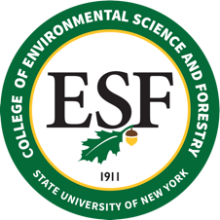 	Secretary to the BoardM E M O R A N D U MTO:	Members of the ESF Board of Trustees 	Diversity, Equity and Inclusion Committee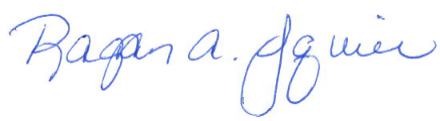 FROM:	Ragan A. Squier	Secretary to the Board  DATE:	April 6, 2022SUBJECT:	Official Notice of the April 14, 2022 Diversity, Equity, and Inclusion Board Committee MeetingPlease be advised that a meeting of the ESF Board of Trustees Diversity, Equity and Inclusion Committee will be held on Thursday, April 14, 2022, at 10 AM via videoconference and livestreamed to the public.Thursday, April 14, 202210:00 AM	Diversity, Equity and Inclusion Board Committee Meeting 	Location:  videoconferenceLivestream address:  https://www.esf.edu/welcome/trustees.htm